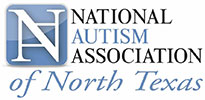 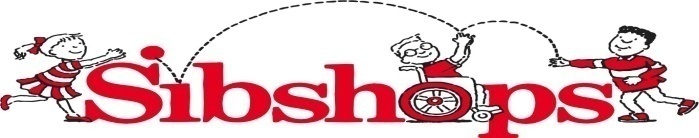 What are Sibshops?Sibshops provide the opportunity to meet other siblings who have brothers and sisters with special medical or developmental needs.  Siblings are encouraged to share the challenges and share the positive side of having brothers and sisters living with a disability.  Sibshops are lively, action packed workshops that celebrate the many contributions made by brothers and sisters of kids with special needs.  Sibshops acknowledge that being the brother and sister of a person with special needs is for some a good thing, for others a not-so-good thing, and for many, something in between.  They reflect a belief that brothers and sisters have much to offer one another - if they are given a chance to do so.  The Sibshop model mixes information and discussion activities with new games (designed to be unique, off-beat, and appealing to a wide ability range).  There are currently more than 200 Sibshops across the United States and around the world.Registration FormChildren’s Sibshops for Brothers and SistersAges 6 - 10The Hill Community Center2121 Bay Hill DrivePlano, TX 750234:00pm-5:30pmPlease check the dates that you would like for your child to attend.September 2, 2017October 7, 2017November 4, 2017December 2, 2017January 6, 2018February 3, 2018March 3, 2018April 7, 2018May 5, 2018Cost per Sibshop is $5 (includes a snack)I would like to request scholarship assistance. __Yes __No Amount requested $_____I would like to make a donation to help sponsor a Sibshop participant. __Yes __NoDate:__________Child’s Name:________________________________Child’s Age:_______________	Parent’s Names:_____________________________________________Home Address:______________________________________________Home Telephone:________________  Cell Phone:__________________Email:_____________________________What are your reasons for enrolling your child in the Sibshop Program?____________________________________________________________________________________________________________________Do you have any concerns about enrolling your child in the Sibshop Program?____________________________________________________________________________________________________________Do you have any particular topics that you would like addressed at the Sibshop?_____________________________________________________________________________________________________________Does your child have any food allergies or dietary restrictions?__________________________________________________________________________________________________________Please provide any other information that you feel will make this an enjoyable and educational experience for your child.______________________________________________________________________________________________________________________________________________________________________________I assume all risks and hazards of the Sibshop program.  In case of injury, I do hereby waive all claims or legal actions, financial, or otherwise against The National Autism Association of North Texas, their Board Members, the organizers, sponsors, supervisors or any volunteer connected with the Sibshop program.  In the absence of a signature, payment of fees, and participation in the program shall constitute acceptance of the conditions set forth in the release.  I grant full permission to use any photographs, videotapes, motion pictures, recordings, or any record of this Sibshop program for promotional purposes.___________________________			_______________Signature of Parent or Guardian			DatePlease make checks or Money orders payable to the National Autism Association of North Texas.To register contact Rose Henke: rosehenke@yahoo.com (214)930-4934 or (972)633-8688Save the Dates!What:  Children’s Sibshops for Brothers and Sisters Ages 6 - 10Where: 		The Hill Community Center2121 Bay Hill DrivePlano, TX 750234:00pm-5:30pm	When: Please check the dates that your child will attend.September 2, 2017October 7, 2017November 4, 2017December 2, 2017January 6, 2018February 3, 2018March 3, 2018April 7, 2018May 5, 2018Regrets:  Call or email Rose Henke to cancel so we can enroll kids on the waitlist.  rosehenke@yahoo.com (214)930-4934 or (972)633-8688Parking:  There is parking in front of the building.  Please arrive at 3:50pm  and pick your children up promptly at 5:30pm.  Thank you!!  